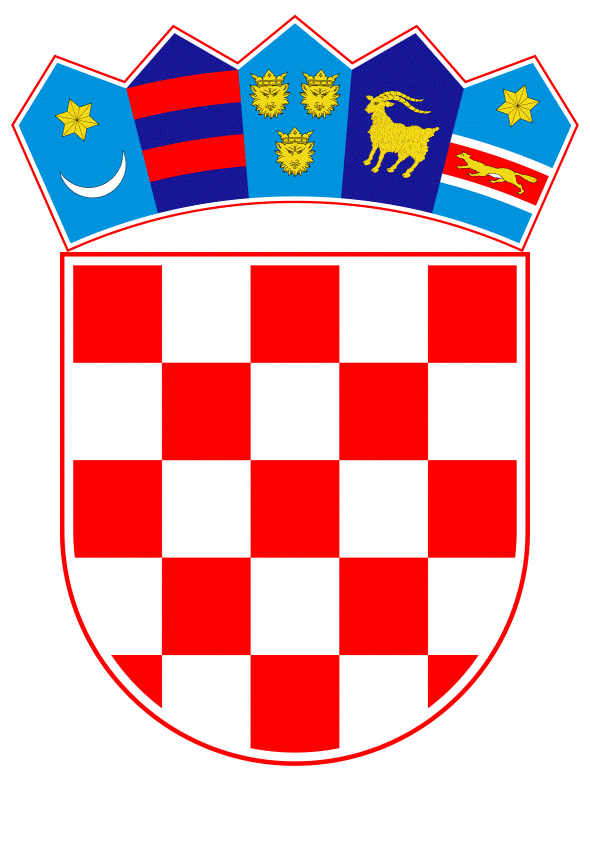 VLADA REPUBLIKE HRVATSKEZagreb, 12. ožujak 2020.______________________________________________________________________________________________________________________________________________________________________________________________________________________________Na temelju članka 33. stavka 2. Zakona o tržištu plina (Narodne novine, broj 18/18), Vlada Republike Hrvatske je na sjednici održanoj ________________ 2020. godine donijela ODLUKUO VISINI NAKNADE ZA KORIŠTENJE PROSTORA ZA POTREBE PLUTAJUĆEG TERMINALA ZA UKAPLJENI PRIRODNI PLIN NA OTOKU KRKUI.Ovom Odlukom određuje se visina naknade za korištenje prostora, način njezine raspodjele te moguća namjena takvih sredstava koju je operator plutajućeg terminala za ukapljeni prirodni plin na otoku Krku dužan plaćati jedinicama lokalne samouprave na čijem području se nalazi plutajući terminal za ukapljeni prirodni plin (dalje u tekstu: terminal za UPP).II.Pravo na naknadu iz točke I. ove Odluke ostvaruje općina Omišalj na čijem području se nalazi terminal za UPP. III.Visina naknade za korištenje prostora utvrđuje se u godišnjem iznosu od 1.000.000,00 (jedan milijun) kuna.Naknada za  korištenje prostora iz stavka 1. ove točke Odluke usklađuje se s godišnjim rastom indeksa cijena na malo koji objavljuje Državni ured za statistiku.IV.Naknada za  korištenje prostora iz točke III. ove Odluke uplaćuje se jednokratno od strane operatora terminala za UPP u korist proračuna općine Omišalj najkasnije do 31. siječnja svake godine za tekuću godinu počevši od 1. siječnja 2021. godine.Operator terminala za UPP plaća naknadu za korištenje prostora iz točke III. ove Odluke za cijelo vrijeme operativnog rada terminala za UPP odnosno od 1. siječnja 2021. godine kada terminal za UPP počinje s operativnim radom pa do kraja operativnog vijeka rada terminala za UPP.V.Primatelj naknade za korištenje prostora, općina Omišalj, namjenski će trošiti sredstva u svrhu razvoja komunalne infrastrukture općine Omišalj na dobrobit općine i svih njezinih mještana. VI.Zadužuje se Ministarstvo zaštite okoliša i energetike za praćenje provedbe ove Odluke.VII.Ova Odluka stupa na snagu danom donošenja, a objavit će se u „Narodnim novinama“.KLASA: URBROJ:Zagreb, __.__2020. godinePREDSJEDNIK Mr. sc. Andrej Plenković ObrazloženjeTerminal za UPP na otoku Krku ima geopolitičku i stratešku dimenziju u okviru jačanja europskog energetskog tržišta i povećanja sigurnosti opskrbe plinom zemalja Europske unije, a posebno zemalja jugoistočne Europe koje za sebe žele osigurati novi pouzdani dobavni pravac plina. Realizacija projekta UPP terminala na otoku Krku osigurati će novi dobavni pravac prirodnog plina te će diversificirati putove i izvore opskrbe prirodnim plinom na tržištu Republike Hrvatske i Europske unije, a što će značajno utjecati na sigurnost opskrbe prirodnim plinom, konkurentnost tržišta plina i kretanja cijena plina prema krajnjim korisnicima.Zakonom o tržištu plina (Narodne novine, broj 18/18), predviđena je mogućnost isplate naknade za korištenje prostora, a koju operator terminala za UPP isplaćuje u korist jedinice lokalne samouprave na čijem se prostoru nalazi terminal za UPP. Članom 33. stavkom 2. Zakona o tržištu plina određeno je da visinu naknade za korištenje prostora, način njezine raspodjele te moguću namjenu takvih sredstava koju je operator terminala za ukapljeni prirodni plin dužan plaćati jedinicama lokalne samouprave na čijem području se nalazi terminal za UPP utvrđuje Vlada Republike Hrvatske Odlukom.Ovom Odlukom previđeno je da se u korist općine Omišalj isplaćuje oko milijun kuna godišnje za korištenje prostora, ovisno o godišnjem rastu indeksa cijena na malo koji objavljuje Državni ured za statistiku, upravo s ciljem veće direktne koristi i dobrobiti za jedinicu lokalne samouprave na čijem se području plutajući terminal za UPP nalazi.  Slijedom svega navedenog, a polazeći od važnosti realizacije projekta plutajućeg terminala za UPP na otoku Krku s ciljem osiguranja sigurnosti opskrbe kućanstvima i industriji na području Republike Hrvatske te s ciljem osiguranja direktnih koristi i dobrobiti jedinici lokalne samouprave odnosno općini Omišalj i njenim mještanima, a na čijem se području plutajući terminal za UPP nalazi, predlaže se donošenje ove Odluke.Predlagatelj:Ministarstvo zaštite okoliša i energetikePredmet:Prijedlog odluke o visini naknade za korištenje prostora za potrebe plutajućeg terminala za ukapljeni prirodni plin na otoku Krku